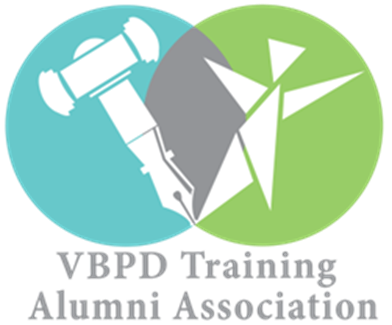 TARC ORGANIZATIONAL CHARTERMission To engage PIP and YLF Alumni in partnership with local disability organizations that advance opportunities for individuals with disabilities.SCOPE OF AUTHORITY The Tidewater Alumni Regional Chapter operates under the auspices of the Alumni Development Program (ADP) of the Virginia Board for People with Disabilities. Membership and StructureLeadership Committee Co-Chairs (2)Be an active memberConvene and oversee regular and special meetingsEnsure that all documentation and reporting is completed in a timely fashionCreate and appoint members to necessary ad-hoc work groupsAppoint any replacement officers or hold a Special Election if neededCommunicate with agency leadership as neededWork with committee to determine three organizations of which to partner.Ensure meeting space and times are available and communicated with committee leadership Recording SecretaryBe an active memberComplete all documentation and reportingManages all of the TARC Chapter records and supporting documentsCoordinates with agency staff for logistical needs for all TARC meetings and eventsAssistant SecretaryBe an active memberAssumes all functions of the Recording Secretary when the Recording Secretary is not availableAssists the Recording Secretary as neededLogistics Acquire meeting location, space, and food.Coordinate logistics the day of meeting.Marketing Coordinator (optional)Help create marketing materials for meetingsFacilitate private TARC FB groupTENUREAll officers are expected to serve for 2 active years and 1 additional year to coach the incoming officers for a total of a 3-year term.SUBCOMMITTEES (optional)YLFInterested participants are able to volunteer or be chosen by leadership committeeMust be YLF AlumBe an active memberREMOVAL FROM OFFICEAny officers will be removed from their office if they become an Inactive Member.ELECTIONSElections will occur every 2 yearsElections will occur during the first TARC Chapter meeting after the start of the fiscal year (after July 1)Voting process to be determined by TARC Chapter officers and shall allow all active members the ability to participateSPECIAL ELECTIONSSpecial Elections will occur if requested by the majority of officers to fill any officer vacancySpecial Elections will occur during a regular TARC Chapter meetingMEMBERSHIP AND STRUCTURE MembersIndividuals are graduates of the Partners in Policymaking Program and/or the Youth Leadership Forum (YLA)RightsTo have an opportunity to advocate for your needs and concernsTo elect officers of the chapterResponsibilitiesTo participate and attend chapter meetingsTo express your concerns and needs to members of the chapterActively promote the chapter and any corresponding eventsRecruit and assist other membersMembershipActive MembersCommit to attending 50% or more of the chapter meetings and chapter activities (July-June)Email or call within 48 hours of a meeting if member does not plan to attendRespond to surveys and evaluationsBenefits of Active Members (Contingent upon the availability of funds)Access to Respite or Personal Care AssistanceAccess to Travel ReimbursementAccess to Resources through direct connection with the Virginia Board for People with Disabilities Inactive MembersAbsent for more than 50% of the chapter meetings and chapter activities (July-June)No Access to the Active Member’s BenefitsMeetings and ActivitiesThe TARC Chapter will have at least 4 meetings per calendar yearThe TARC Chapter will host meetings in two geographical locations; two on the Southside of Tidewater and two on the Peninsula of Tidewater to maximize participation for chapter alumniThe TARC Chapter will host/promote at least 3 events per calendar yearDOCUMENTATION AND REPORTINGRequired DocumentsAll Required Documents will need to mailed or delivered to the Agency within 48 hours after the close of the meeting/eventRequired Documents are as Follows:Program Information SheetAdministered to new TARC Chapter membersDoes not include family members who are not graduates of the Partners in Policymaking or the Youth Leadership Forum (YLA)Sign-in SheetCirculated at the beginning of all TARC Chapter meetingsCirculated to all TARC Chapter events as appropriateMinutesIncludes the following details:Meeting AgendaDateMeeting LocationTime started and adjournedNumber of people in attendance (differentiate between TARC Chapter members and family members)Actionable items discussed and voted uponMeeting/Event SurveyDistributed at the conclusion of each TARC Chapter meeting or event if appropriateSurveys responses are optional, but highly encouragedOther Documents are as Follows:Transportation FormsShall be completed per Agency GuidelinesShall be collected by the Secretary at the conclusion of the TARC Chapter meeting/eventRespite/Personal Care Attendant FormShall be completed per Agency GuidelinesShall be collected by the Secretary at the conclusion of the TARC Chapter meeting/eventCODE OF ETHICSAll members and officers are expected to adhere to the Code of Ethics as outlined by the Virginia Board for People with Disabilities Training Alumni Association. 